VIDYA V NAIRCAREER OBJECTIVE:To be associated with a Global Organization that provides great exposure, excellent work atmosphere, learning and to contribute my talents to the maximum extent for the company's growth, to prove myself as a distinct and talented software professional.SCHOLASTIC DETAILS:TECHNICAL SKILLS:Languages : C,C++.., Oracle , JAVA etc.AREA OF INTEREST:Object Oriented programming concepts.ACHIEVEMENTS:Achieved 1st prize for Academics in Second Semester 2013.Achieved 1stprize for Academic Merit in 2015.Achieved 1st prize for Academics in Third Semester 2014.Achieved 1stprize for Academics in Fourth Semester 2014.Achieved 1st prize for Academics Merit in 2016.Achieved 1st prize for Academics in Sixth Semester 2015.Achieved 1st prize for Academics in Seventh Semester 2015.Achieved Best Student Award from Top Engineers Upgrading Engineering Version.PROJECT:Title: GPS Bus tracking System through SMS. Description: The proposed system will be used for the positioning of the bus from the remote location, bus delay notification, seat availability through SMS, Ticket cancellation, current location of the bus. This system enhanced with the GPS technology and made available with required necessary configuration which makes it very efficient than that of the existing system.CO-CURRICULAR ACTIVITIES:Attended a National Level Workshop on Android  “ Robotryst-2014” in Nandha College of Technology.Presented a paper” Wireless Network Security” in National Conference conducted by Hindustan College, Coimbatore.Attended a National Level Workshop on Network Security in Nandha College of Technology.Attended three days In-plant training in Vee Xplore, Coimbatore.Presented a paper on Red Tacton in Dr, N.G.P college, Coimbatore.EXTRA-CURRICULAR ACTIVITIESMember in CSI.Acted as class representative at college level.Coordinator for other state students in the college.STRENGTH:Adaptable to new environment within a short span of time.Motivated person with a positive approach and ability to learn new technologies..PERSONAL PROFILE: Date of Birth			: 06-02-1992Languages Known			: English, Malayalam, Tamil. Hobbies			: Reading, Travelling.Job Seeker First Name / CV No: 1818606Click to send CV No & get contact details of candidate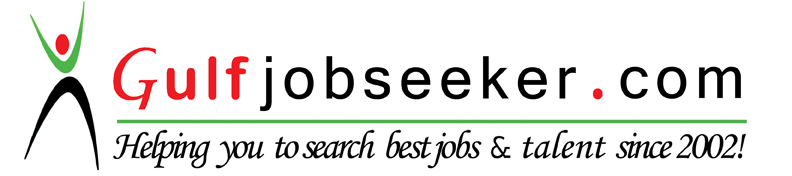 Name Of The CourseName of the InstitutionUniversity/BoardPercentageYear Of    PassingB.E-Computer Science and EngineeringNandha College of Technology, ErodeAnna University82%2016 Higher Secondary EducationS.V.G.V Higher Secondary School, Aranmula        Kerala84%2010High School LeavingCertificateSree Vijayananda Vidya Peedom, AranmulaCBSE77%2008